                                Civitas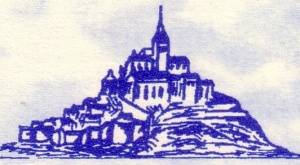 Pour une Cité Catholique       Bulletin de liaison avec les cercles et correspondants locauxCIVITAS se développe, voilà la bonne nouvelle !Nous arrivons à une quinzaine de cercles et je salue les 3 nouveaux tous France Jeunesse Civitas   à :Bordeaux  dirigé par Gonzague MALHERBECAEN  - Anne Laure HAAGEN  TOURS  - Eric VAN DEN BAVIERENotre dynamique secrétaire général, Alain ESCADA, continue à parcourir les chemins de  France et nous annonce de prochaines implantations sur Rouen…….La création d’une association locale : quel intérêt ?Bénéficier des avantages mis à la disposition des associations par une commune : salle de travail, salle de conférence, bulletin des associations, subventions…. A cet effet il est conseillé de choisir un nom d’association un peu passe partout et avec un objet assez large (ex .association de promotion du patrimoine et des traditions de la région de ….)Se faire connaître localement et créer des liens  auprès des élus et des différents responsables de la commune, des médias locaux….Ouvrir un compte bancaire et gérer un budget : recettes et dépenses relatives à une manifestation, à une vente de livres et de brochures…Comment faire ? Réunir au moins 3 personnes pour créer l’association avec un président, un secrétaire général et un trésorier qui vont composer le bureau.Choisir une commune qui soit bien située et qui favorise la vie associative.Trouver une personne amie qui habite cette commune et qui pourra proposer son adresse comme siège de l’association et de préférence  faire partie du bureauRédiger des statuts : modèle ci-joint                     Dossier à constituer pour les services de la Préfecture :Lettre de déclaration à la préfecture (modèle ci joint)Statuts de l’association en 2 exemplaires originaux signés par 2 membres du bureauUne notice d’insertion au JO est à compléter et signer par un membre du bureau : document fourni par la préfectureFrais à prévoir et à verser par chèque : 40 € environCercle de ReimsPour illustrer ces bonnes pratiques JC PLILIPOT à créer à Reims l’Association Marnaise  (AMCS) Christianisme et Société : vous trouverez en annexe le compte rendu de leur dernière assemblée générale et le blog de l’AMCS ci après ;.http://am-christianisme-et-societe.blogspot.com/
Cercle de BordeauxUn mois et demi après le tractage rue Sainte Catherine, France Jeunesse Civitas Bordeaux renouvèle son combat pour la sauvegarde du repos dominical ! Ce sont quelques 350 affiches qu'une quinzaine de jeunes de FJC ont collé avec bonne humeur  dans la nuit du 05 au 06 février malgré la pluie battante.  Des lettres aux élus suivront ces actions pour que les élus d'Aquitaine réalisent que ce combat ne s'arrêtera que lorsqu'ils prendront de réelles mesures en faveur du repos dominical soutenus par de nombreux bordelais que France Jeunesse Civitas Bordeaux a pu rencontrer au cours de ses actions !Le 17 janvier 12membres de  FJC Bordeaux participent à la marche pour la vie à Paris.Le 18 janvier deux membres de Civitas se rendent au débat sur l'identité nationale salle de l’Athénée municipal à Bordeaux :En présence de 150 personnes et de personnalités (Préfet + Grand Imam + Grand Rabin + responsable du CRIF aquitaine + présidente de la LICRA) nos  2 amisont dénoncé devant la présidente de la LICRA, le racisme anti français dont le gouvernement et son association ne parle jamais et qui est pourtant bien présent dans notre pays. Ils se sont également opposés à  l islamisation progressive de la France par les  écoles, la construction de mosquées financées par l'Etat, et par leur désir d imposer leur culture malgré  nos racines chrétiennes.Notre correspondant local de Loir et CherCyril DUCHATEAU nous fait part d’un projet de création d’un cercle dans les mois ou années à venir à partir d’un groupe de sympathisants  à notre association CIVITAS.D’excellents  contacts sont en cours avec le responsable départemental du Parti de la France.Notre ami Cyril et son épouse ont pu réaliser une action contre le travail du dimanche par le collage d’affiches au sud de la ville de Vendôme dans la campagne environnante.En vous adressant à tous mes salutations bien cordialesDenis DRAGONdenis.dragon@orange.frTel :03.20.77.54.08informations générales                                                    15 février 2010Bonnes pratiquesActivité des cercles et des correspondants locaux